10 ZLATNIH PRAVILA SIGURNOSTI U PROMETU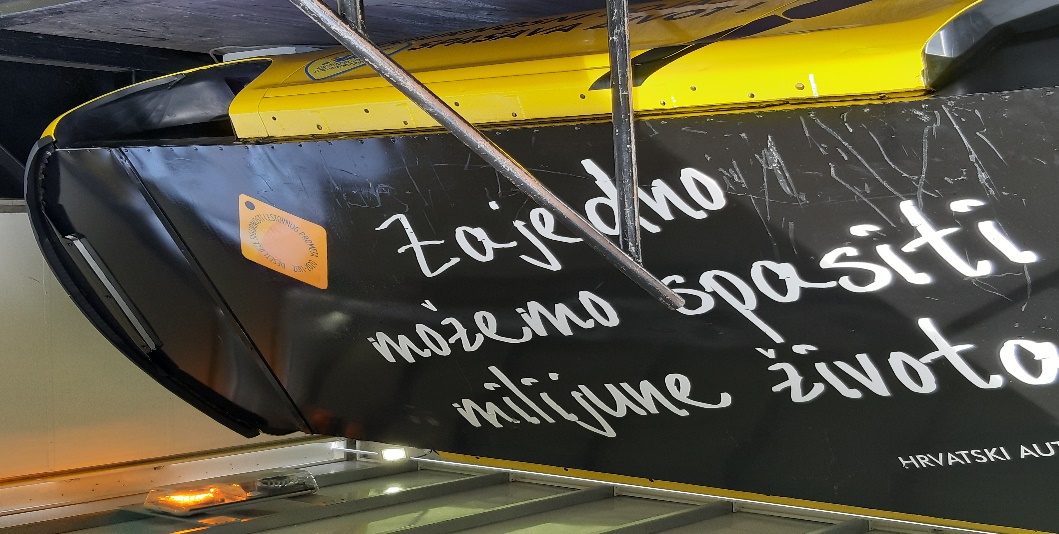 1. VEŽI SE!2. POŠTUJ PROMETNE ZNAKOVE!3.POŠTUJ OGRANIČENJA BRZINE!4. PROVJERAVAJ TLAK U GUMAMA!5. AKO PIJEŠ, NE VOZI!6. ČUVAJ DJECU!7. DOK VOZIŠ NE KORISTI SE MOBITELOM!8. NE VOZI UMORAN!9. OBAVEZNA KACIGA!10. BUDI PAŽLJIV!17. veljače 2020. učenici 2.A, 2.B i 2.C razreda naše škole prisustvovali su Preventivno edukativnom programu "KLIK – navika odgovornog ponašanja u prometu" u organizaciji HAK-a.Učenici su kroz interaktivni program, dojmljiv, kratki, dokumentarni film i poučne prezentacije upoznati s više čimbenika rizika sigurnosti u cestovnom prometu.Nakon predavanja učenici su u simulirajućim uređajima za okretanje i udar pri sudaru u kontroliranim uvjetima mogli doživjeti efekte nesreća.Svaki je učenik dobio promidžbeni materijal s 10 zlatnih pravila sigurnosti u prometu koje smo rado podijelili s čitateljima ovog teksta.							Oriana Zgombić, dipl. ing. strojarstva 